Группа спортивной специализации (кикбоксинг)Время и место занятий:Понедельник 14.30 (малый зал главного учебного корпуса №1), Московский пр-т, 33Среда 14.30 (спортивный зал художественно-графического факультета), Московский пр-т, 33Пятница 14.30 (спортивный зал художественно-графического факультета), Московский пр-т, 33Руководитель занятий: Лосев Вадим Александрович, доцент кафедры физического воспитания и спорта.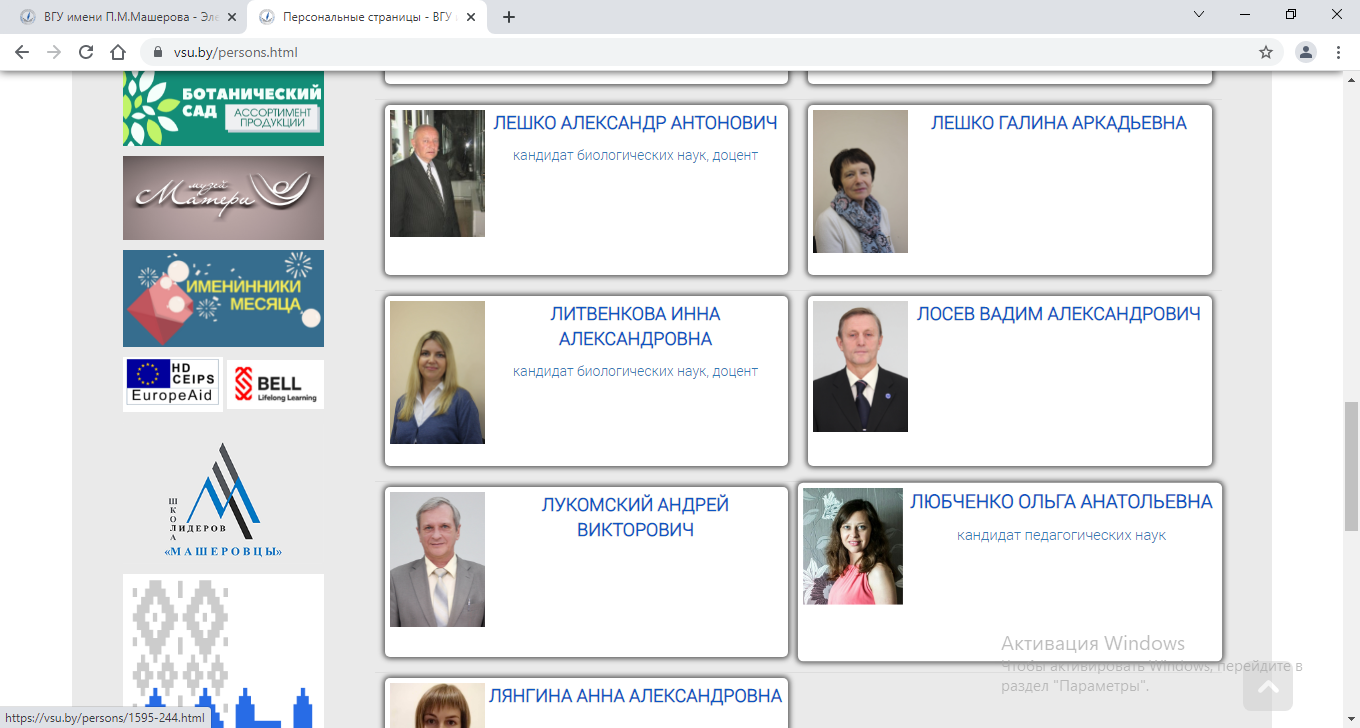 Список студентов группы спортивной специализации (кикбоксинг)№ п/пФ.И.О.Вес, кгРазрядФакультетГруппа1Хмарик Матвей Геннадьевич63,5МСФХБиГН122Совкин Даниил Антонович63,5б/рФХБиГН433Масалов Владислав Васильевич75б/рФХБиГН114Стринович Александра Леонидовна57б/рХГФ125Наливайко Никита Анатольевич60б/рХГФ226Якушенкова Софья Ивановна51б/рХГФ117Милющенко Кирилл Юрьевич75б/рЮФ128Станулевич Владислав Васильевич60б/рЮФ119Пагава Дмитрий Даутович63,52ЮФ1310Роговцов Илья Андреевич75б/рЮФ1111Айрапетов Арсен Андроникович67б/рЮФ1112Завистовский Владислав Алексеевич902ЮФ3213Чернявский Илья Алексеевич57б/рЮФ1214Пинчуков Олег Олегович90б/рФМиИТ2515Жукова Анна Юрьевна60б/рХГФ1116Кузьменов Иван Георгиевич70б/рХГФ12